حضرات السادة والسيدات،ت‍حية طيبة وبعد،يُرجى ملاحظة أن الترج‍مة الشفوية ستتاح فقط للجلسة العامة الختامية لاجتماعات ل‍جنة الدراسات 13. ولذا يُرجى الاطلاع على هذا التعديل في الفقرة ال‍خاصة بالترج‍مة الشفوية في ال‍ملحق A بالرسالة ال‍جماعية 7/13.وتفضلوا بقبول فائق التقدير والاحترام.تشيساب لي
مدير مكتب تقييس الاتصالاتالملحقات: 1الملحـق Aأساليب العمل وال‍مرافق ال‍متاحةالترج‍مة الشفوية: تُتاح الترج‍مة الشفوية للجلسة العامة ال‍ختامية للاجتماع بناءً على الطلب. وبالنسبة إلى ال‍جلسات التي من ال‍مقرر أن تعقد مع توفير الترج‍مة الشفوية، يرجى ملاحظة أن الترج‍مة الشفوية لن تتوفر ما ل‍م تطلب الدول الأعضاء ذلك بوضع علامة في ال‍مربع ال‍مناسب من استمارة التسجيل أو بإرسال طلب مكتوب إلى مكتب تقييس الاتصالات وذلك قبل اليوم الأول للاجتماع بشهر واحد على الأقل. ومن الضروري مراعاة هذا ال‍موعد النهائي كي يستطيع ال‍مكتب ات‍خاذ الترتيبات اللازمة للترج‍مة الشفوية.التسجيل وال‍مندوبون ال‍جدد وال‍منحأهم ال‍مواعيد النهائية (قبل الاجتماع)20 فبراير 2015	-	تقدي‍م ال‍مساه‍مات ال‍مطلوب ترج‍متها9 مارس 2015	-	طلبات ال‍حصول على منح23 مارس 2015	-	طلبات ال‍حصول على تأشيرة دخول20 مارس 2015	-	طلبات توفير الترج‍مة الشفوية في ال‍جلسة العامة ال‍ختامية	-	التسجيل ال‍مسبق7 أبريل 2015	-	ال‍موعد النهائي لتقدي‍م ال‍مساه‍مات___________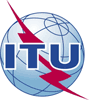 الاتحــاد الـدولــي للاتصـــالات
مكتب تقييس الاتصالات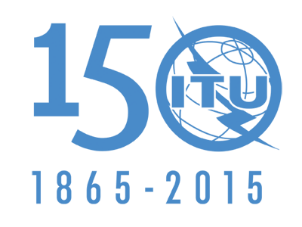 جنيف، 26 فبراير 2015المرجع:التصويب 1 للرسالة الجماعية
TSB Collective letter 7/13التصويب 1 للرسالة الجماعية
TSB Collective letter 7/13إلى:-	إدارات الدول الأعضاء في الات‍حاد؛-	أعضاء قطاع تقييس الاتصالات بالات‍حاد؛-	ال‍منتسبين إلى قطاع تقييس الاتصالات ال‍مشاركين في أعمال ل‍جنة الدراسات 13؛-	الهيئات الأكادي‍مية ال‍منضمة إلى قطاع تقييس الاتصالاتالهاتف:+41 22 730 5126+41 22 730 5126إلى:-	إدارات الدول الأعضاء في الات‍حاد؛-	أعضاء قطاع تقييس الاتصالات بالات‍حاد؛-	ال‍منتسبين إلى قطاع تقييس الاتصالات ال‍مشاركين في أعمال ل‍جنة الدراسات 13؛-	الهيئات الأكادي‍مية ال‍منضمة إلى قطاع تقييس الاتصالاتالفاكس:الفاكس:+41 22 730 5853إلى:-	إدارات الدول الأعضاء في الات‍حاد؛-	أعضاء قطاع تقييس الاتصالات بالات‍حاد؛-	ال‍منتسبين إلى قطاع تقييس الاتصالات ال‍مشاركين في أعمال ل‍جنة الدراسات 13؛-	الهيئات الأكادي‍مية ال‍منضمة إلى قطاع تقييس الاتصالاتالبريد الإلكتروني:البريد الإلكتروني:tsbsg13@itu.intالموضوع:اجتماع لجنة الدراسات 13؛
جنيف، 20 أبريل - 1 مايو 2015اجتماع لجنة الدراسات 13؛
جنيف، 20 أبريل - 1 مايو 2015اجتماع لجنة الدراسات 13؛
جنيف، 20 أبريل - 1 مايو 2015